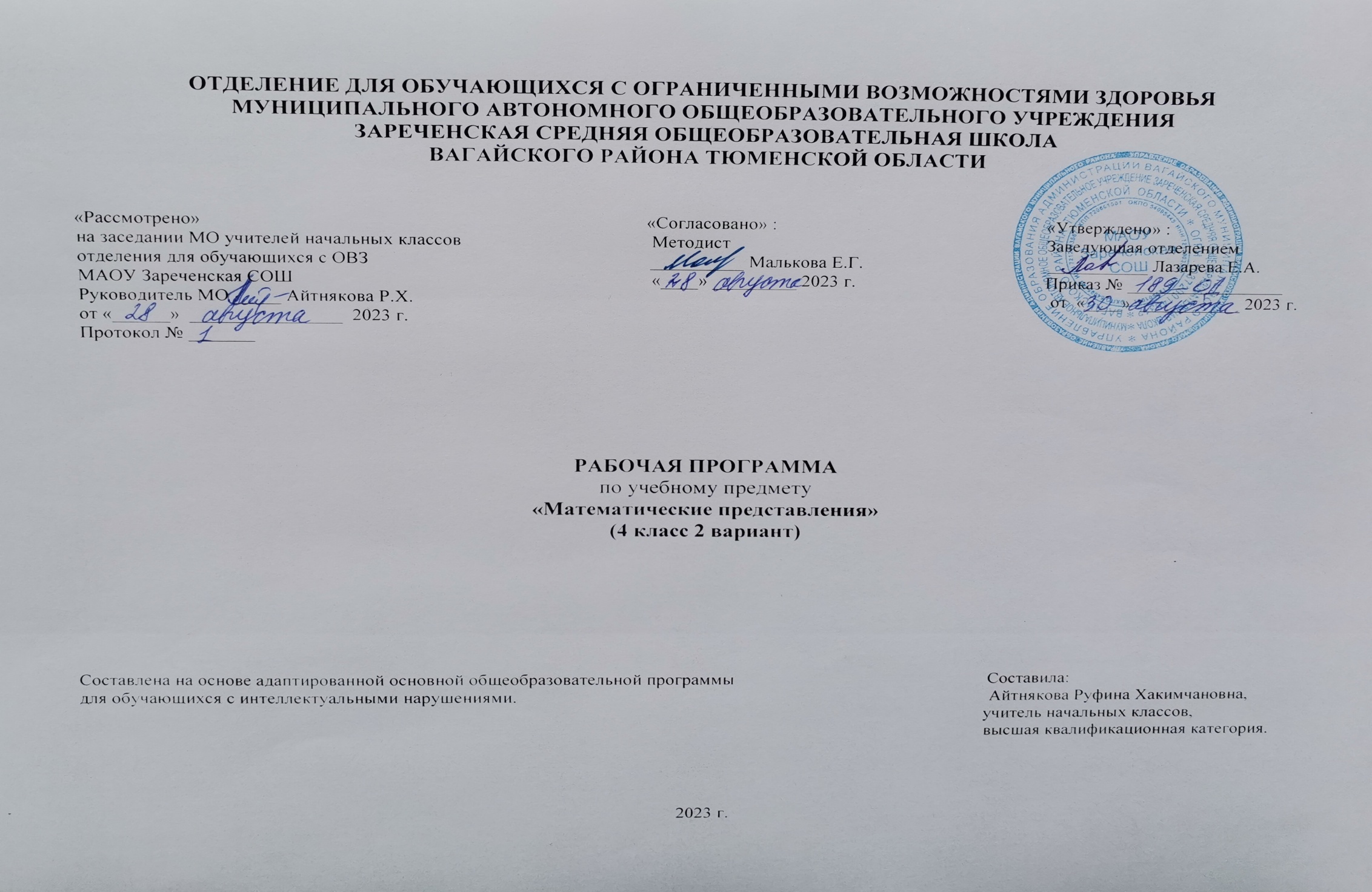 1.Пояснительная записка.      Адаптированная рабочая программа по учебному предмету «Математические представления» 4 класс ФГОС образования обучающихся с интеллектуальными нарушениями разработана на основании следующих нормативно – правовых документов:1.Федеральный закон «Об образовании в Российской Федерации» от 29.12.2012 №273-ФЗ.2.Приказ Министерства образования и науки Российской Федерации от 19.12.2014 №1599 «Об утверждении федерального государственного образовательного стандарта образования обучающихся с умственной отсталостью (интеллектуальными нарушениями)».3.Учебный план отделения для обучающихся с ОВЗ МАОУ Зареченская СОШ.4.Адаптированная образовательная программа отделения для обучающихся с ОВЗ МАОУ Зареченская СОШ.     Цель обучения математике - формирование элементарных математических представлений и умений и применение их в повседневной жизни.     Программа построена на основе следующих разделов: «Количественные представления», «Представления о форме», «Представления о величине», «Пространственные представления», «Временные представления».     Знания, умения, навыки, приобретаемые ребенком в ходе освоения программного материала по математике, необходимы ему для ориентировки в окружающей действительности, т.е. во временных, количественных, пространственных отношениях, решении повседневных практических задач. Умение устанавливать взаимно-однозначные соответствия могут использоваться при сервировке стола, при раздаче материала и инструментов участникам какого-то общего дела, при посадке семян в горшочки. Умение пересчитывать предметы необходимо при выборе ингредиентов для приготовления блюда, при отсчитывании заданного количества листов в блокноте, при определении количества испеченных пирожков, изготовленных блокнотов. Изучая цифры, у обучающегося закрепляются сведения о дате рождения, домашнем адресе, номере телефона, календарных датах, номерах пассажирского транспорта, каналах телевизионных передач и многое другое.2.Общая характеристика предмета.      В процессе обучения элементарным математическим представлениям детей с умеренной умственной отсталостью используются следующие методы и приемы: совместные действия детей и взрослого; действия по подражанию действиям учителя; действия по образцу, по словесной инструкции; приемы наложения и приложения, обводки шаблонов, трафаретов для закрепления представлений о форме, величине и количестве предметов; элементарные счетные действия с множествами предметов на основе слухового, тактильного и зрительного восприятия; воспроизведение величины, формы предметов, цифры с помощью пантомимических средств (показ руками), на основе предварительного тактильного и зрительного обследования предметов и изображений цифр; предварительное рассматривание, самостоятельное называние, показ по словесной инструкции педагога форму, величины, количества предметов в окружающей действительности, в игровой ситуации, на картинке; соотнесение натуральных предметов с объемными и плоскостными изображениями; подготовительные наблюдения на прогулках и экскурсиях за явлениями в природе в разное время года, изменениями, происходящими в течение дня, и т. п., с целью формирования временных представлений.    Формирование элементарных математических представлений ведется в игровой форме, с активным использованием дидактических игр и разнообразных игровых упражнений.3.Описание места учебного предмета в учебном плане.   Учебный предмет «Математические представления» входит в предметную область «Математика», программа рассчитана на 3 часа в неделю: 2 часа из обязательной части учебного плана и 1 час из части, формируемой участниками образовательных отношений, итого 102 часа в год.Учебный план.4.Личностные и предметные результаты освоения учебного предмета.      Личностные результаты:-основы персональной идентичности, осознание своей принадлежности к определенному полу, осознание себя как "Я";-социально-эмоциональное участие в процессе общения и совместной деятельности;-формирование социально ориентированного взгляда на окружающий мир в его органичном единстве и разнообразии природной и социальной частей;-формирование уважительного отношения к окружающим;-овладение начальными навыками адаптации в динамично изменяющемся и развивающемся мире;-освоение доступных социальных ролей (обучающегося, сына (дочери), пассажира, покупателя), развитие мотивов учебной деятельности и формирование личностного смысла учения;-развитие самостоятельности и личной ответственности за свои поступки на основе представлений о нравственных нормах, общепринятых правилах;-формирование эстетических потребностей, ценностей и чувств;-развитие этических чувств, доброжелательности и эмоционально-нравственной отзывчивости, понимания и сопереживания чувствам других людей;-развитие навыков сотрудничества с взрослыми и сверстниками в разных социальных ситуациях, умения не создавать конфликтов и находить выходы из спорных ситуаций;-формирование установки на безопасный, здоровый образ жизни, наличие мотивации к труду, работе на результат, бережному отношению к материальным и духовным ценностям.     Предметные результаты:     1) Элементарные математические представления о форме, величине; количественные (дочисловые), пространственные, временные представления:-умение различать и сравнивать предметы по форме, величине, удаленности;-умение ориентироваться в схеме тела, в пространстве, на плоскости;-умение различать, сравнивать и преобразовывать множества;     2) Представления о количестве, числе, знакомство с цифрами, составом числа в доступных ребенку пределах, счет, решение простых арифметических задач с опорой на наглядность:-умение соотносить число с соответствующим количеством предметов, обозначать его цифрой;-умение пересчитывать предметы в доступных пределах;-умение представлять множество двумя другими множествами в пределах 10;-умение обозначать арифметические действия знаками;-умение решать задачи на увеличение и уменьшение на одну, несколько единиц;     3) Использование математических знаний при решении соответствующих возрасту житейских задач:-умение обращаться с деньгами, рассчитываться ими, пользоваться карманными деньгами;-умение определять длину, вес, объем, температуру, время, пользуясь мерками и измерительными приборами;-умение устанавливать взаимно-однозначные соответствия;-умение распознавать цифры, обозначающие номер дома, квартиры, автобуса, телефона;-умение различать части суток, соотносить действие с временными промежутками, составлять и прослеживать последовательность событий; определять время по часам, соотносить время с началом и концом деятельности.5.Содержание учебного предмета.       Программа построена на основе следующих разделов:     «Количественные представления»: различение множеств: «один», «много», «мало»; сравнение двух групп множеств предметов, с использованием способов проверки (приложение и наложение); преобразование множеств (увеличение, уменьшение, уравнивание); пересчет количества предметов в пределах одного – пяти – семи – десяти; знание отрезка числового ряда от 0 до 10; определение места числа (от 0 до 10) в числовом ряду счет в прямой (обратной) последовательности; составление арифметических задач по предметам, игрушкам, различным картинкам; называние цифрового ряда, раскладывание цифр в последовательности, выбор соответствующей цифры к заданному количеству предметов; решение примеров и задач на сложение и вычитание в пределах двух-десяти на наглядном материале; конструирование квадратов, треугольников, прямоугольника.    «Представления о форме»: выполнение по образцу, данному учителем, различных конструкций или выкладывание последовательно фигур по рисунку-образцу в играх с мозаикой; рисование по опорным точкам и самостоятельно различных геометрических фигур на листе бумаги; определение сторон (верх, низ, право, лево), показ сторон по подражанию действиям взрослого, по образцу, с помощью различных символов; выкладывание на плоскости листа различных геометрических фигур, сюжетных картинок по подражанию действиям взрослого, по словесной инструкции педагога; черчение прямой линии по линейке, соединение с помощью линейки двух точек.    «Представления о величине»: сравнение полосок по ширине, длине, использование приемов наложения; определение легких и тяжелых предметов при сравнении двух предметов, резко различающих по весу; выделение длины; использование условных мерок.    «Временные представления»: различение частей суток; знание порядка следования частей суток; узнавание (различение) месяцев, представление о часах.6.Календарно – тематическое планирование.7.Описание материально – технического обеспечения образовательной деятельности.1.Наборы карточек с числами от 1 до 10, лента чисел.
2.Счетный материал (счеты, счетные палочки и т.д.).
3.Наборы предметных картинок.4.Наборы, шаблоны геометрических фигур.5.Календарь, циферблат.6.Компьютер, проектор.7.Коррекционные карточки.8.Кассы цифр.9.Лента чисел.10.Рабочие тетради.ПредметКол-во часовв неделю1ч2ч3ч4чгодМатематические представления324243024102№п/пТема урокаКоличествочасовДата проведенияДата проведения№п/пТема урокаКоличествочасовпланфакт1.Понятия: «один», «много», «мало».1ч.2-3.Сравнение групп предметов по количеству.2ч.4-5.Сравнение предметов по ширине, длине.2ч.6-7.Круг.2ч.8-9.Число и цифра 1.2ч.10-11.Число и цифра 2.2ч.12-13.Квадрат.2ч.14.Сравнение предметов по массе.1ч.15-16Число и цифра 3.2ч.17-18.Сравнение чисел в пр.3.2ч.19-20.Решение примеров в пр.3.2ч.21.Числовой ряд от 1 до 3.1ч.22-23.Треугольник.2ч.24-25.Временные представления. Части суток.2ч.26-27.Представление о задаче. Составление и решение задач.2ч.28-29.Число и цифра 4.2ч.30-31.Сравнение чисел в пр.4.2ч.32-33.Решение примеров в пр.4.2ч.34.Числовой ряд от 1 до 4.1ч.35.Составление и решение задач.1ч.36-37.Прямоугольник.2ч.38-39.Геометрические фигуры.2ч.40-41.Прямая линия. Отрезок.2ч.42-43.Число и цифра 5.2ч.44-45.Сравнение чисел в пр.5.2ч.46-47.Решение примеров в пр.5.2ч.48.Числовой ряд от 1 до 5.1ч.49.Сравнение предметов по величине, форме.1ч.50.Временные представления. Месяцы.1ч.51-52.Пространственные представления: «вправо», «влево».2ч.53-54.Число и цифра 6.2ч.55-56.Сравнение чисел в пр.6.2ч.57-58.Решение примеров пр.6.2ч.59.Числовой ряд от 1 до 6.1ч.60.Решение задач.1ч.61-62.Сравнение групп предметов по количеству.2ч.63-64.Число и цифра 7.2ч.65-66.Сравнение предметов в пр.7.2ч.67-68.Решение примеров в пр.7.2ч.69.Числовой ряд от 1 до 7.1ч.70.Составление и решение задач.1ч.71.Пространственные представления: «вверху», «внизу».1ч.72-73.Временные представления. Часы.2ч.74-75.Число и цифра 8.2ч.76-77.Сравнение чисел в пр.8.2ч.78-79.Решение примеров в пр.8.2ч.80.Числовой ряд от 1 до 8.1ч.81.Составление и решение задач.1ч.82-83.Повторение. Геометрические фигуры.2ч.84-85.Число и цифра 9.2ч.86-87.Сравнение чисел в пр.9.2ч.88-89.Решение примеров пр.9.2ч.90.Числовой ряд от 1 до 9.1ч.91-92.Решение примеров и задач.2ч.93-94.Число 10.2ч.95-96.Сравнение чисел в пр.10.2ч.97-98.Решение примеров пр.10.2ч.99.Числовой ряд от 1 до 10.1ч.100-102.Повторение. Решение примеров и задач.3ч.